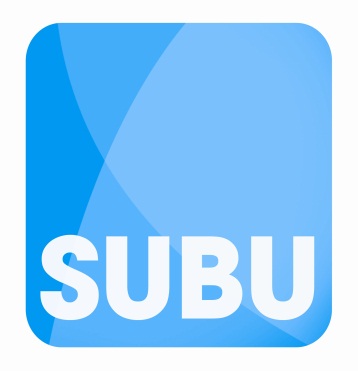 The Students’ Union at Bournemouth University Application Form for position of: Activities Co-ordinatorPlease ensure that you have read the accompanying information before completing this application form.  Return your completed Application Form with the Equal Opportunities Monitoring Form, to Students Union General Reception, email subu@bournemouth.ac.uk by midday on Tuesday 6th August 2019.The Students’ Union has been an Investor in People since 1997.Section 1 – Personal DetailsSurname:						Initials:Address:Post Code:Telephone (Daytime):					Telephone (Evening):E mail address:Please indicate your availability for interview on Wednesday 21st August 2019: 					       	 am          	 pm 		 	Wednesday 21st August 2019	Section 4 – Information to support your applicationIn answering the following questions, please continue on a separate sheet if you need to; equally it is not necessary to fill all the space.Referring to the information pack, please describe how your previous experience would be useful in this post and why you believe you are the right person for the job.Section 5 – ReferencesWe require two references, one of whom should be your current/most recent employer.  References may be taken up in advance of the interview unless you indicate otherwise. In this event, please supply a third referee who could be contacted prior to interview.  It is likely that an informal discussion will be held prior to interview with a senior member of staff (or officer) of your current employer.  Please indicate whether this is admissible to you or not.Name:…………………………………..	 	Name:……………………………………….Position:………………………………..	 	Position:…………………………………….Address:………………………………..	 	Address:…………………………………….             ………………………………...                  		 …………………………………….             ………………………………...   			……………………………………… Email  ……………………………………. 	 	Email …………………………………………..Daytime Tel: …………………………         		Daytime Tel: …………………………Able to contact prior to interview 			 Yes/No  		  			Yes/No   Relationship to you:				Relationship to you: